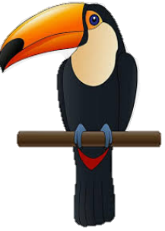 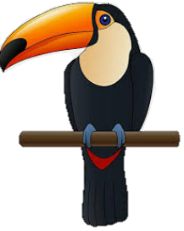 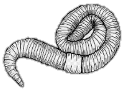 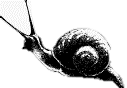 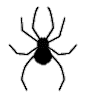 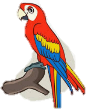 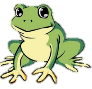 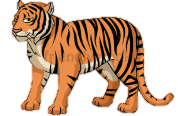 What you should already know…What you should already know…What you should already know…Classification of PlantsClassification of Plants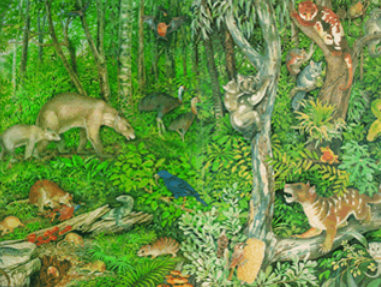 Flowering PlantsFlowering plants grow flowers. They use pollination in order to reproduce.Flowering plants make up about 90% of all species of plant.Examples of flowering plants include: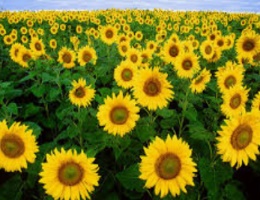 -Sunflower-Daffodil-Orchid-Orange Tree-Banana PlantNon-Flowering PlantsNon-flowering plants do not grow flowers. They rely on seed dispersal in order to reproduce.Non-flowering plants make up about 10% of all species of plant.Examples of non-flowering plants include: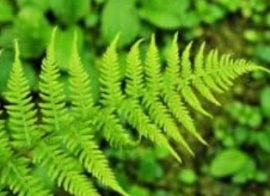 		-Fern-Moss-Algae-Conifer-SeaweedFlowering PlantsFlowering plants grow flowers. They use pollination in order to reproduce.Flowering plants make up about 90% of all species of plant.Examples of flowering plants include:-Sunflower-Daffodil-Orchid-Orange Tree-Banana PlantNon-Flowering PlantsNon-flowering plants do not grow flowers. They rely on seed dispersal in order to reproduce.Non-flowering plants make up about 10% of all species of plant.Examples of non-flowering plants include:		-Fern-Moss-Algae-Conifer-SeaweedClassification of AnimalsClassification of AnimalsClassification of AnimalsHabitat ChangesHabitat ChangesM-R-S   G-R-E-NYou can remember the seven features of living things by using the acronym MRS GREN (Movement, Respiration, Sensitivity, Growth, Reproduction, Excretion and Nutrition.M-R-S   G-R-E-NYou can remember the seven features of living things by using the acronym MRS GREN (Movement, Respiration, Sensitivity, Growth, Reproduction, Excretion and Nutrition.M-R-S   G-R-E-NYou can remember the seven features of living things by using the acronym MRS GREN (Movement, Respiration, Sensitivity, Growth, Reproduction, Excretion and Nutrition.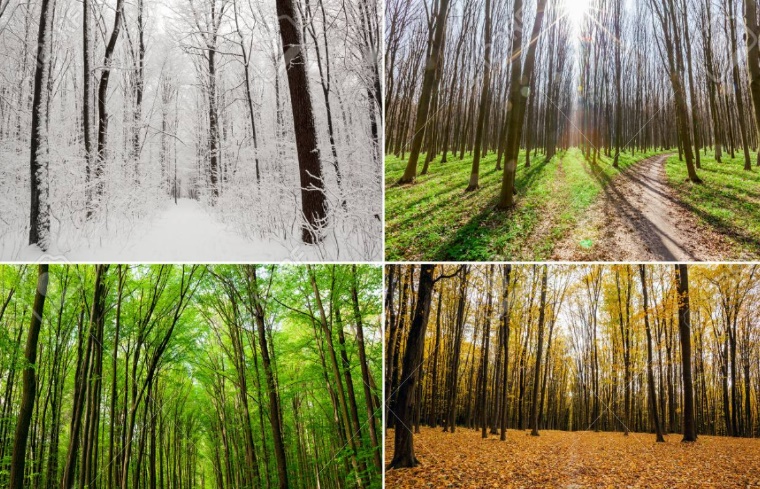 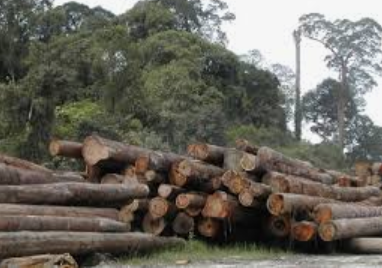 Mammals-Mammals are warm-blooded.-They often have hair/fur on their bodies.-Mammals give birth to live young.-Mammals often drink milk from their mothers.Mammals-Mammals are warm-blooded.-They often have hair/fur on their bodies.-Mammals give birth to live young.-Mammals often drink milk from their mothers.Snails-Snails have shells.-They have a large muscular foot, which secretes mucus.-Their stomach is directly above their muscular foot.-Most snails live underwater.Reptiles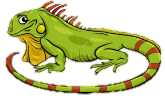 -Reptiles are cold-blooded.-They normally lay eggs (but some don’t).-Reptiles have scales or scutes.Reptiles-Reptiles are cold-blooded.-They normally lay eggs (but some don’t).-Reptiles have scales or scutes.Slugs-Slugs do not have shells.-They have a large muscular foot, which secretes mucus.-Their stomach is directly above their muscular foot.Reptiles-Reptiles are cold-blooded.-They normally lay eggs (but some don’t).-Reptiles have scales or scutes.Reptiles-Reptiles are cold-blooded.-They normally lay eggs (but some don’t).-Reptiles have scales or scutes.Slugs-Slugs do not have shells.-They have a large muscular foot, which secretes mucus.-Their stomach is directly above their muscular foot.Amphibians-Amphibians are cold-blooded animals.-They have moist, scaleless skin. It is often permeable.-Amphibians lay eggs.Amphibians-Amphibians are cold-blooded animals.-They have moist, scaleless skin. It is often permeable.-Amphibians lay eggs.Worms-Worms have long, narrow bodies.-Worms do not have limbs (arms and legs).-They are bilaterally symmetrical (both sides the same).Fish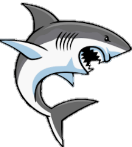 -Fish are cold-blooded animals.-Fish can breathe underwater, using gills.-Fish lay eggs.-Fins help to propel fish through the water.Fish-Fish are cold-blooded animals.-Fish can breathe underwater, using gills.-Fish lay eggs.-Fins help to propel fish through the water.Spiders-Spiders have eight legs.-Spiders bodies are made of two main parts.-Spiders create silk from their spinneret glands.-Spiders lay eggs.Fish-Fish are cold-blooded animals.-Fish can breathe underwater, using gills.-Fish lay eggs.-Fins help to propel fish through the water.Fish-Fish are cold-blooded animals.-Fish can breathe underwater, using gills.-Fish lay eggs.-Fins help to propel fish through the water.Spiders-Spiders have eight legs.-Spiders bodies are made of two main parts.-Spiders create silk from their spinneret glands.-Spiders lay eggs.Fish-Fish are cold-blooded animals.-Fish can breathe underwater, using gills.-Fish lay eggs.-Fins help to propel fish through the water.Fish-Fish are cold-blooded animals.-Fish can breathe underwater, using gills.-Fish lay eggs.-Fins help to propel fish through the water.Spiders-Spiders have eight legs.-Spiders bodies are made of two main parts.-Spiders create silk from their spinneret glands.-Spiders lay eggs.Birds-Birds are warm-blooded.-Birds have feathers, wings and a beak.-Birds lay eggs.Birds-Birds are warm-blooded.-Birds have feathers, wings and a beak.-Birds lay eggs.Insects-Insects have exoskeletons: hard shell-like coverings of their body. They also have three main body parts.-They have antennae on the top of their heads.